Project „Every child is special questionnaire for teachersAre you satisfied with the project implemenation in kindergarten?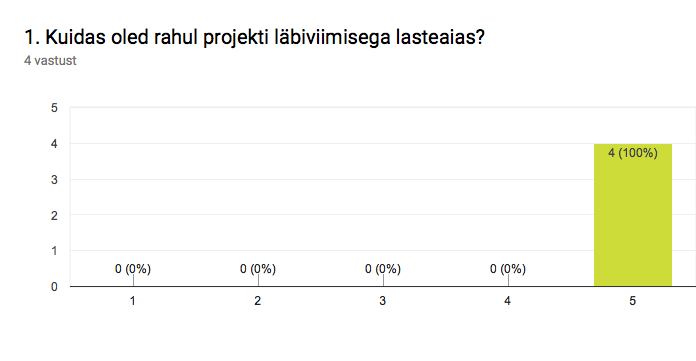 All teachers are highly satisfied.How do you evaluate the project impact on children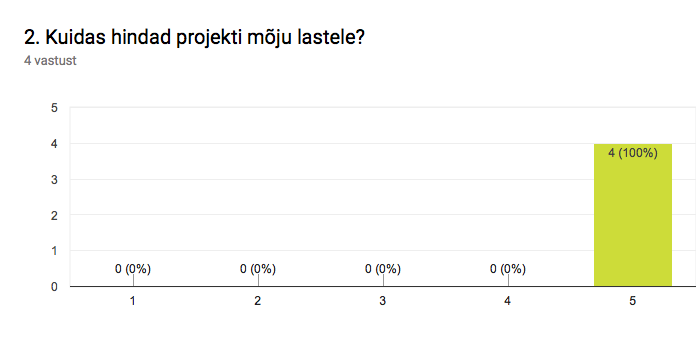 All teachers märked that children have highly benefited from the project.What activities were done excellent?-activities to introduce other countries and cultures-I am special activity-Persona Dolls sessions with childrenAre there any activities that did not succeed?All teachers answered no.Do you wish that kindergarten would take part in similar projects in the future?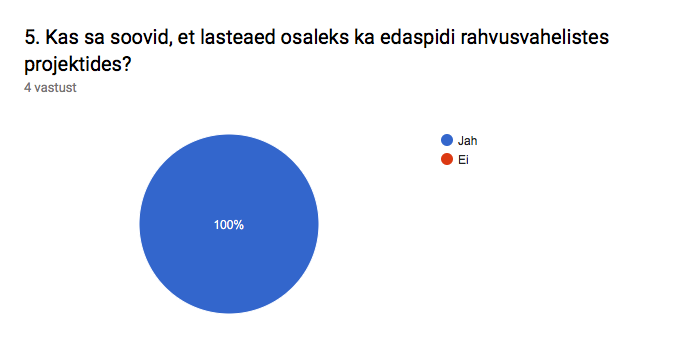 All teachers answered yes.What is the extra value that the project activities gave to the everyday activities?-Persona Dolls sessions – probleem solveing with children.-teaching values and tolerance-Differences walls and activities-introducing other cultures and traditionsDo you reccomend your colleague to take part in transnational project?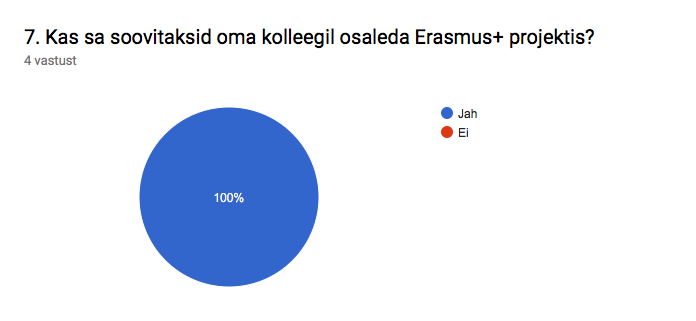 All teachers answered yesWhy did you take part in project?-It is important for me to handle tolerance and teach values.-I like innovation and implement new methods with children.-contact with other teachers in Europe.-travelling to other countries-new knowledges about other cultures and countries.-improvement of english language skills.-cooperation inside institution-I wish to contribute to the development of the institution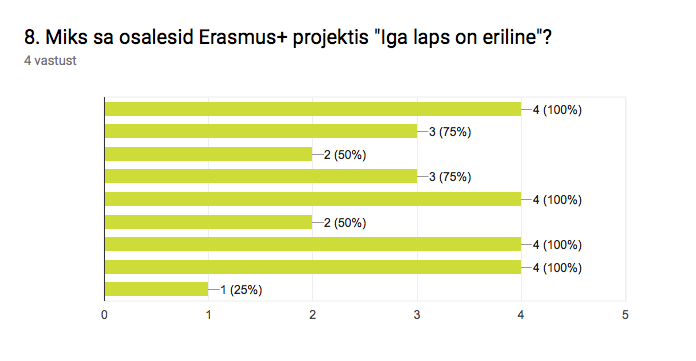 Which of these statements are true?-I have contributed to the success of the project-all project activities have been conducted in the classroom.-my knowledge about tolerance and values have improved-my knowledge about other cultures and countries have improved-I have successfully cooperated with colleagues-my english language skills have improved-participating in project has been motivating-participating in project has developed my proffessional skills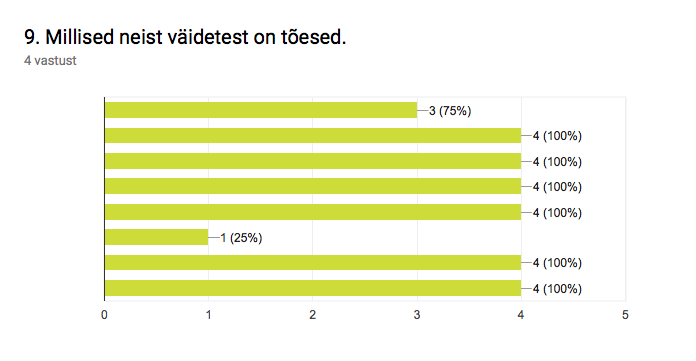 Pick the activities you have participated-Activities with children (good mate, i am special, differences activities)-persona dolls methodology implementation-differences weeks-countries introduction weeks-participating in seminars-hosting partners in Tallinn seminar-conducting questionnaires with children-conducting materials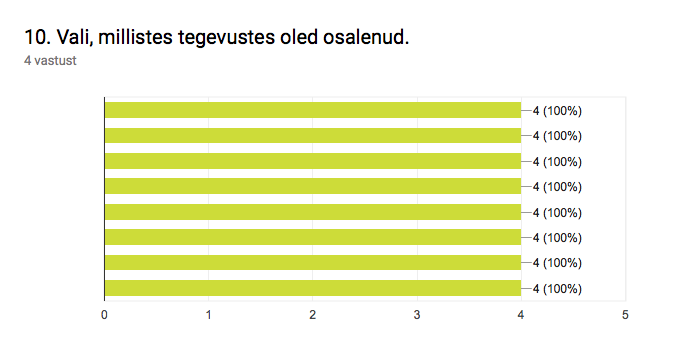 